              Классный час «4 ноября – День народного единства»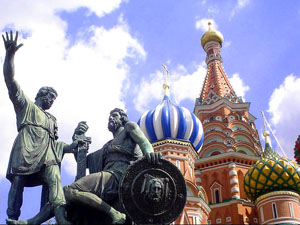 ТЕМА: 4 ноября — Дня народного единства 

Цели: 
1. Пояснение смысла и значение нового государственного праздника, введённого в Российской Федерации;
2. Воспитание учащихся в духе патриотизма с опорой на героическую историю.

Подготовка к классному часу ведётся заранее.

Оформление: 
Плакаты и иллюстрации, музыкальное сопровождение (песня «Моя Россия» «Гимн РФ»). 

Ход мероприятия:
Учитель:

4 ноября — день Казанской иконы Божией Матери — с 2005 года отмечается как День народного единства.
16 декабря 2004 года Госдума РФ приняла поправки в Федеральный закон «О днях воинской славы (Победных днях России)». Одной из правок было введение нового праздника — Дня народного единства — и фактическое перенесение государственного выходного дня с 7 ноября (День согласия и примирения) на 4 ноября. В настоящее время 7 ноября отмечается День воинской славы России — День проведения военного парада на Красной площади в городе Москве в ознаменование двадцать четвертой годовщины Великой Октябрьской Социалистической революции (1941). 
В пояснительной записке к проекту закона отмечалось: «4 ноября 1612 года воины народного ополчения под предводительством Кузьмы Минина и Дмитрия Пожарского штурмом взяли Китай-город, освободив Москву от польских интервентов и продемонстрировав образец героизма и сплоченности всего народа вне зависимости от происхождения, вероисповедания и положения в обществе».
Мало кто знает, что еще в 1649 году указом царя Алексея Михайловича день Казанской иконы Божией Матери (22 октября по старому стилю) был объявлен государственным праздником. Кроме того, в начале 20 века 8 мая по старому стилю вспоминали Кузьму Минина, которого еще Петр I назвал «спасителем Отечества».
Позже, из-за революции 1917 года и последующих за ней событий, традиция отмечать освобождение Москвы от польско-литовских интервентов и день кончины Кузьмы Минина прервалась.Таким образом, можно сказать, что День народного единства не новый праздник, а возвращение к старой традиции. 
Ученица:
Ушли в историю года, 
Цари менялись и народы, 
Но время смутное, невзгоды
Русь не забудет никогда!
Победой вписана строка,
И славит стих былых героев,
Поверг народ врагов-изгоев,
Обрел свободу на века!
И поднималась Русь с колен
В руках с иконой перед битвой.
Благословленная молитвой
Под звон грядущих перемен.
Деревни, села, города
С поклоном русскому народу
Сегодня празднуют свободу
И День единства навсегда!

Учитель

Родина и единство… Россия много раз подвергалась испытаниям, не раз переживала времена хаоса, вражды. Когда страна слабела, на неё набрасывались соседи, спеша урвать кусок побольше да пожирнее. Внутренние и внешние бури потрясали страну до самого основания. Но страна снова и снова вставала из пепла. После каждой трагедии она становилась лишь сильнее на зависть врагам. 
Летом 1609 г. Польский король Сигизмунд III пошел войной на Русь. Он осадил Смоленск, но защитники города около двух лет сдерживали неприятельскую армию. Часть её под командованием гетмана Жолкевского продолжала путь на Москву и 17 августа 1610 г. подошла к её стенам.
В русской столице в то время верховная власть находилась в руках кучки бояр. За спиной народных масс бояре сговорились с интервентами о передаче московского престола польскому королевичу Владиславу. Под покровом ночи 8 тысяч вражеских солдат тайно заняли Кремль.
Войска польской шляхты хозяйничали на русской земле. Не отставали от них и шведские интервенты. Они захватили Новгород и ближние к нему города и сёла. Английские дельцы готовились отторгнуть северную часть России. Дым пожарищ стлался по русской земле, заброшенные поля заросли сорняком. Спасаясь от насилия, крестьяне бежали в леса. Под угрозой находилось само существование независимой России.
Но зрели уже силы народные. Собирали свои ополчения Рязань, Суздаль, Кострома, Нижний Новгород и другие русские города. Народная рать двинулась на освобождение Москвы. Узнав об этом, москвичи воспрянули духом. 19 марта 1611 года в городе вспыхнуло восстание. Два дня шли кровопролитные бои.В самых опасных местах сражались ратники зарайского воеводы Дмитрия Пожарского.
Укрывшись в каменном Кремле, враги подожгли Москву. Восстание было потоплено в огне, крови и слезах. Слишком поздно подошли к Москве ополченцы, не поспели. Горестно взирал на пепелище нижегородский посадский человек Кузьма Минин.

Вскоре после возвращения в Нижний Кузьма Минин был избран посадским старостой. Земляки уважали егоза недюжинный ум, прямодушие и патриотизм.
1 октября 1611 года на базарной площади по призыву старосты Минина собрались тысячи нижегородцев и жителей окрестных сел. Он зовёт их в новое ополчение: «Встанем же единомысленно всем миром навалимся громадой на врагов!» Увлечённые его речью, люди жертвуют на общее дело деньги, кольца, серьги, дорогие меха, оружие и одежду. Здесь же, на площади, избрали воеводой ополчения князя Дмитрия Пожарского. Помощником его стал «выборный от всей земли человек» - Кузьма Минин. Минин и Пожарский обратились с грамотами ко всем городам русским объединиться в борьбе за освобождение родной земли от чужеземцев.
Под знамена ополчения шли тысячи крестьян и посадских людей, дворяне, казаки, дети боярские. Дружно откликнулись на призыв и поволжские народы. Ополчение выступило из Нижнего Новгорода в конце февраля 1612 года. По дороге в него вливались новые отряды. 
Лозунг:
Главное – вместе!

Главное – дружно!

Главное – с сердцем, горящим в груди!

Нам равнодушие не нужно!

Злобу, обиду прочь гони!

(Обсуждение с детьми понятия «Лозунг» его значения и значимости).
Лозунг - призыв, выражающий в краткой форме руководящую идею, задачу, требование.

Чтобы остановить на время шведскую интервенцию, Пожарский начал затяжные переговоры со шведами. Ему удалось восстановить против Польши не только Швецию, но и германского императора. На помощь засевшим в Кремле отрядам Сигизмунд III послал двенадцатитысячное войско во главе с прославленным полководцем гетманом Ходкевичем. Медлить дольше было опасно. Ополчение выступило в поход и подошло к Москве раньше неприятеля. В жестоком бою 24 августа была разгромлена отборная армия польского короля.
Осажденные в Кремле отряды врага долго тянули с переговорами и только 26 октября подписали капитуляцию.
1 ноября 1612 года народное ополчение торжественно, под звон колоколов, вступило в кремль. Впереди на конях ехали вдохновители и организаторы ополчения Минин и Пожарский, за ними шли отряды бойцов с развевающимися знамёнами. Ликующие толпы приветствовали победителей. Наш народ спас свою родину, спас веру и государственность.
Ополчение Минина и Пожарского единственный пример в русской истории, когда судьбу страны и государства решил сам народ, без участия власти как таковой. Это испытание помогло России осознать свое национальное единство и оценить те силы, которыми она располагала, чтобы защитить его.

Учитель:

- Скажите, ребята, а знаете ли вы, как россияне отблагодарили героев ополчения?

Даже те, кто не бывал в Москве, знают этот памятник. 


Памятник Минину и Пожарскому - самый первый в Москве! Однако, изначально его планировали установить в Нижнем Новгороде - в городе, где было собрано ополчение, "на том самом месте, где Минин представил народу все имущество своё и воспламенил тем соревнование своих сограждан", а установку приурочить к 200-летию памятных событий.

Сбор средств начали в 1803 году, а работу поручили Ивану Мартосу, который в 1808 году выиграл конкурс лучший проект памятника. Начавшаяся Отечественная война 1812 года повлияла на многие сферы жизни и значительно замедлила ход работы). Интерес к созданию памятника был и так велик, но после Отечественной войны, на волне подъема патриотизма, он вырос еще больше! Итак, в 1815 году Мартос завершил большую модель и выставил работу для публичного обозрения. 
Скульптор изобразил момент, когда Кузьма Минин, указывая рукой на Москву, вручает князю Пожарскому старинный меч и призывает его встать во главе русского войска. Опираясь на щит, раненый воевода приподнимается со своего ложа, что символизирует пробуждение народного самосознания в трудный для Отечества час. Установить памятник решили в Москве, на Красной площади.
Памятник был отлит в Санкт-Петербурге. Он отправился в Москву водным путём и специально был завезен в Нижний Новгород в знак уважения и благодарности нижегородцам за проявленный героизм в Смутное время и за участие в создании памятника.
И вот в 1818 году состоялось торжественное открытие памятника, установленного в середине Красной площади, напротив входа в Верхние торговые ряды. Празднование сопровождалось парадом. На постаменте памятника нанесена надпись: "Князю Пожарскому и гражданину Минину благодарная Россия. 1818 год". В 1930 году было решено переместить скульптуру так, чтобы она не мешала проведению парадов. С этого времени памятник Минину и Пожарскому находится у Собора Василия Блаженного.

Интересный факт: На памятнике есть и изображение автора монумента. Постамент памятника с двух сторон украшен бронзовыми рельефами. На одном из них стилизованное изображение народного ополчения, изгоняющего поляков из Москвы, на другом - нижегородцы, приносящие пожертвования для организации ополчения. На последнем барельефе крайняя фигура слева (мужчина, отправляющий в народное ополчение своих сынов) - Мартос с сыновьями.

Работа с иллюстрацией.

После рассмотрения и изучения картины детям предлагается написание синквейна.
Правила написания синквейна:
В первой строчке называние одним словом (существительным) 
Вторая строчка – это описание памятника в двух словах (два прилагательных) 
Третья строка – описание действия в рамках темы тремя глаголами 
Четвертая – это фраза из четырех слов, показывающая отношение к памятнику. 
Синоним из одного слова, который повторяет суть – темы.
Учитель:

- Вы помните, ребята, что 4 ноября празднуется как день Казанской иконы

Божией Матери. Казанский собор, освященный в честь Казанской иконы Божией Матери, был построен в 20-х годах XVII века на средства князя Дмитрия Михайловича Пожарского в благодарность за помощь и заступничество в борьбе с польско-литовскими захватчиками. Деревянный Храм был освящен патриархом в присутствии царя и самого князя Пожарского, который принес чтимую икону Казанской Божией матери из Введенской церкви, где она хранилась до возведения Казанского собора. Казанский собор в нынешнем виде (деревянный храм серьезно пострадал во время пожара) был построен зодчими Глебовым и Петровым в 1635-1637 годах по повелению царя Михаила Федоровича.

Чтимая икона была обретена 21 июля (по новому стилю) 1579 года в Казани. Сохранилась легенда о том, что девятилетняя девочка Матрона трижды видела во сне Пресвятую Богородицу, которая указывала ей место под развалинами дома, где находился Ее чудотворный образ. Девочка рассказала об этом видении местному священнику Ермолаю, и икона действительно была найдена в указанном месте.
По своему типу она относится к иконам Одигитрия - Путеводительница, и действительно, многим нашим соотечественникам она не раз указывала верный путь. Перед Полтавской битвой Петр Великий со своим воинством молился перед иконой Казанской Божией Матери. В 1812 году Казанский образ Божией Матери осенял русских солдат, отразивших французское нашествие. В грозные дни осени 1812 года перед Казанской иконой отслужили молебен о спасении Отечества, на котором присутствовал М. И. Кутузов.
Казанская икона Божией Матери пользуется в России беспримерным почитанием. Обычно именно этой иконой благословляют молодых к венцу, именно ее вешают у детских кроваток, чтобы кроткий лик Богородицы с любовью смотрел на юных христиан. 
Учитель:
- Дайте описание иконы. 

(Ученики описывают икону цепочкой по одному предложению, называя основные черты, цвета, элементы, вызванные чувства.)
Учитель:

День освобождения Москвы от захватчиков празднуют как День народного единства. Это не только праздник изгнания интервентов, несущих чуждые нам ценности, это праздник дружбы и объединения, праздник любви и согласия, веры в то, что Бог в правде, а не в силе. Помните лозунг победителей: держаться вместе, любить и помогать друг другу, уметь искренне прощать обидчика.
Мининым и воеводой Пожарским прогнало польских интервентов из Москвы и положило начало конца так называемому Смутному времени.
Ополчение Минина и Пожарского уникально тем, что это единственный пример в русской истории, когда судьбу страны и государства решил сам народ, без участия власти как таковой. Она тогда оказалась конкретным банкротом.
Народ скидывался на вооружение последними грошами и шел освобождать землю и наводить порядок в столице. Воевать шли не за царя - его не было. Наши пра-пра-пра-пра-много раз пра-деды шли воевать за землю, и они победили. Тогда объединились все сословия, все национальности, деревни, города и метрополии.
Этот день по праву называют Днем народного единства. Другого такого дня в русской истории не было.

Учитель:
- Итак, давайте же подведём итог нашей беседы. Сегодня мы должны были ответить на вопрос «Что такое 4 ноября для России?»

- Что такое 4 Ноября?
(Дети выбирают высказывание, доказывают, почему выбрал именно это высказывание).
4 ноября - это день единства всех российских народов, а не повод для нацистских настроений.
4 ноября - это день спасения России от самой большой опасности, которая когда-либо ей грозила.
4 ноября - это возрожденный праздник со своей историей, а не просто замена 7 ноября.
4 ноября - это день реальных дел, а не сомнительных маршей.
 А теперь викторина:
1. В честь какого события отмечается День народного единства?
Ответ: В 1612 году народное ополчение под предводительством Минина и Пожарского освободило Москву от польских интервентов2. Какой собор сооружён в Москве в память об избавлении Москвы от поляков?
Ответ: Казанский собор3. Перед каким московским собором установлен памятник Минину и Пожарскому?
Ответ: Па́мятник Ми́нину и Пожа́рскому расположен перед Собором Василия Блаженного на Красной площади4. В каком году в России начали отмечать День народного единства?
Ответ: в 2005 году5. Какие две крупные задачи ставили Минин и Пожарский?
Ответ: изгнать интервентов и подготовить условия для формирования русского правительства, пользующегося доверием населения6. Россия – многонациональное государство. Сколько народов населяет её территорию?
Ответ: более 180 народов7. Кто автор стихотворения «Два единства»?
«Единство, — возвестил оракул наших дней, —
Быть может, спаяно железом лишь и кровью…»
Ответ: автор стихотворения — Фёдор Иванович Тютчев8. Что означает слово «единство»?
Ответ: общность, сходство, сплочённость, спаянность, слитность9. Какие пословицы со словом «единый» вы знаете?
Ответ: «Когда мы едины, мы непобедимы»
«Не хлебом единым жив человек»
«Наша сила – в единстве»10. Праздник какой иконы отмечает церковь 4 ноября?
Ответ: праздник Казанской иконы Божией Матери11. В каких городах установлены памятники князю Пожарскому?
Ответ: в Суздале, Зарайске, Борисоглебском12. Кто автор стихотворения?
«И огнем не сожжешь – перетерпит пожары;
И водой не зальёшь – степи все не отдаст;
И насквозь не пробьёшь – не пропустит удара,
Потому что земля – это ты, это я,
Это каждый из нас»
Ответ: поэт Анатолий Софронов
Звучит песня «Моя Россия» с сопровождением презентации о просторах нашей великой Родины.
Запомните это чувство единения и удивительной приподнятости и сохраните его на всю жизнь. Будьте достойны своих славных предков.